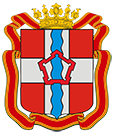 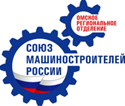 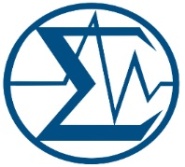 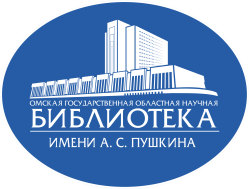 Министерство промышленности, связи, цифрового и научно-технического развития Омской области,Омское региональное отделение «Союз машиностроителей России»,Омский научный центр СО РАН,Омская государственная областная научная библиотека имени А. С. ПушкинаКо Дню изобретателя и рационализатора проводятФестиваль изобретенийДата проведения: 23 июня 2021 годаМесто проведения: Омская государственная областная научная библиотека имени А. С. Пушкина (ул. Красный Путь, 11), зал патентно-технической документации (ауд 204А, 2 этаж)Программа Открытой  площадки «От фантазии  - к изобретению»11.00-13.00 6+Познавательно-игровая программа «В стране  изобретений и открытий»Популярное и веселое развлечение для детей с загадками и кроссвордами, с творческими и  художественными заданиями. 12+КВИЗ «Интеллектуальная копилка эрудита»Увлекательные вопросы из мира науки и техники на развитие логики и эрудиции, сообразительности и смекалки (для учащихся школ и студентов)13.30-13.45  12+ «Омские изобретательские идеи -2021»: экспресс-обзор по выставке патентов на изобретения и полезные модели.14.00-16.00  12+«Формула изобретательского успеха»Беседа-диалог с омскими  изобретателями: - Педдер Валерий Викторович Генеральный директор ООО «НПП «МЕТРОМЕД», Заслуженный изобретатель РФ, кандидат технических наук, действительный член Академии медико-технических наук РФ. Автор более 700 научных и учебно-методических трудов, в том числе 174 патентов на изобретения, 39 товарных знаков и 1 промышленного образца. - Истомин Станислав ГеннадьевичДиректор центра бизнес-проектов ОмГУПС, молодой изобретатель, кандидат технических наук. Автор 4 патентов на изобретения, 2 свидетельств о государственной регистрации программ для ЭВМ. 12+Мероприятие сопровождается - книжной выставкой  «Инженерное творчество и основы изобретательства»  Издания, представленные на экспозиции, познакомят  с  азбукой ТРИЗ, основами научно-технического творчества и изобретательства. - экспресс-выставкой патентов на изобретения и полезные модели  «Омские изобретательские идеи -2021»По вопросам участия в мероприятиях Фестиваля обращаться к координатору Поль Татьяне Дмитриевне  8 951 421 99 13, 24-59-97